Year 1/2 Maths Challenge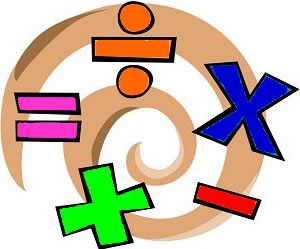 We have decided to run a maths challenge for those of you who want to give your brain a work out!  In order to complete this challenge, you will need complete the tasks below. You will need to prove that you have completed them by getting your parents to take a photo or you will have to prove it to your parents and then they will have to tell us you have completed them. Email Mrs Broughton.Jenny.broughton@hanslope.milton-keynes.sch.ukEvery child who successfully completes the challenge will be given a certificate when back at school and put into a draw to win a voucher!Due by Friday 15th MayYear 1/2 Maths ChallengeComplete all 5 problems below…Task 1 These are anagrams of mathematical words! Can you decode them?suqraecrilcenteTask 2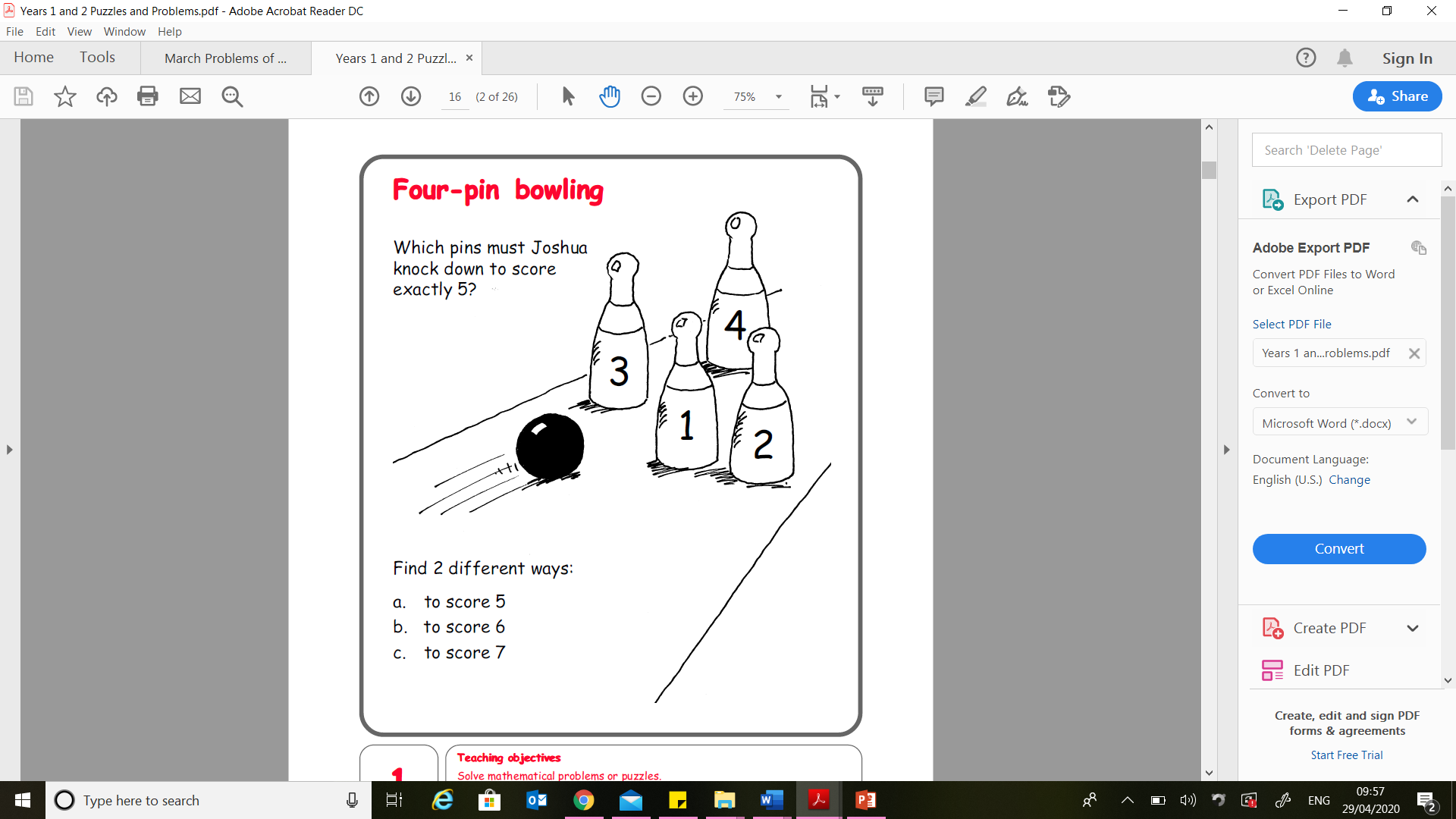 Task 3
Eva has 3 number cards.She has written two number sentences.3  5  2		3  5  2Explain what Eva has done wrong.Task 4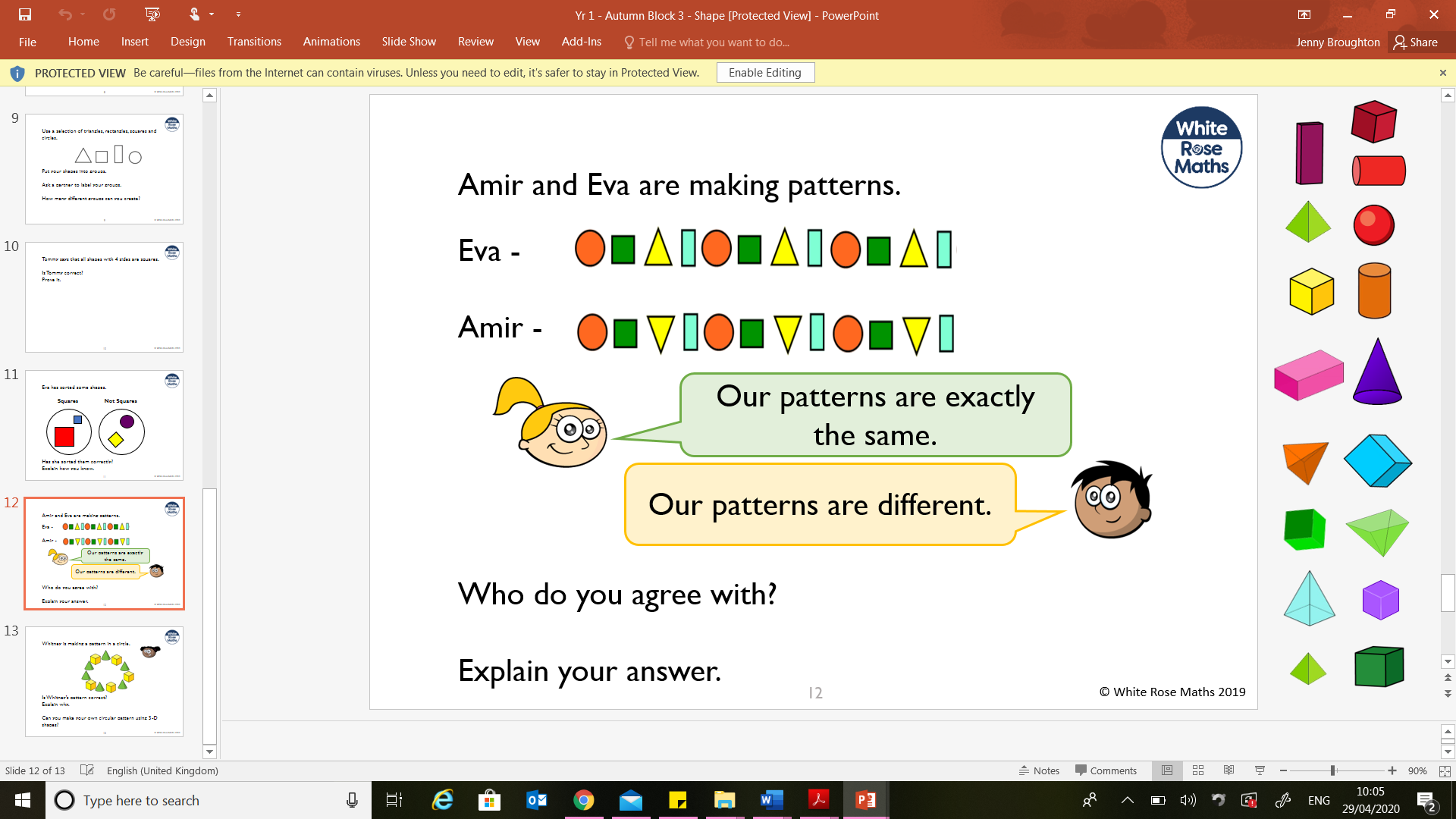 Task 5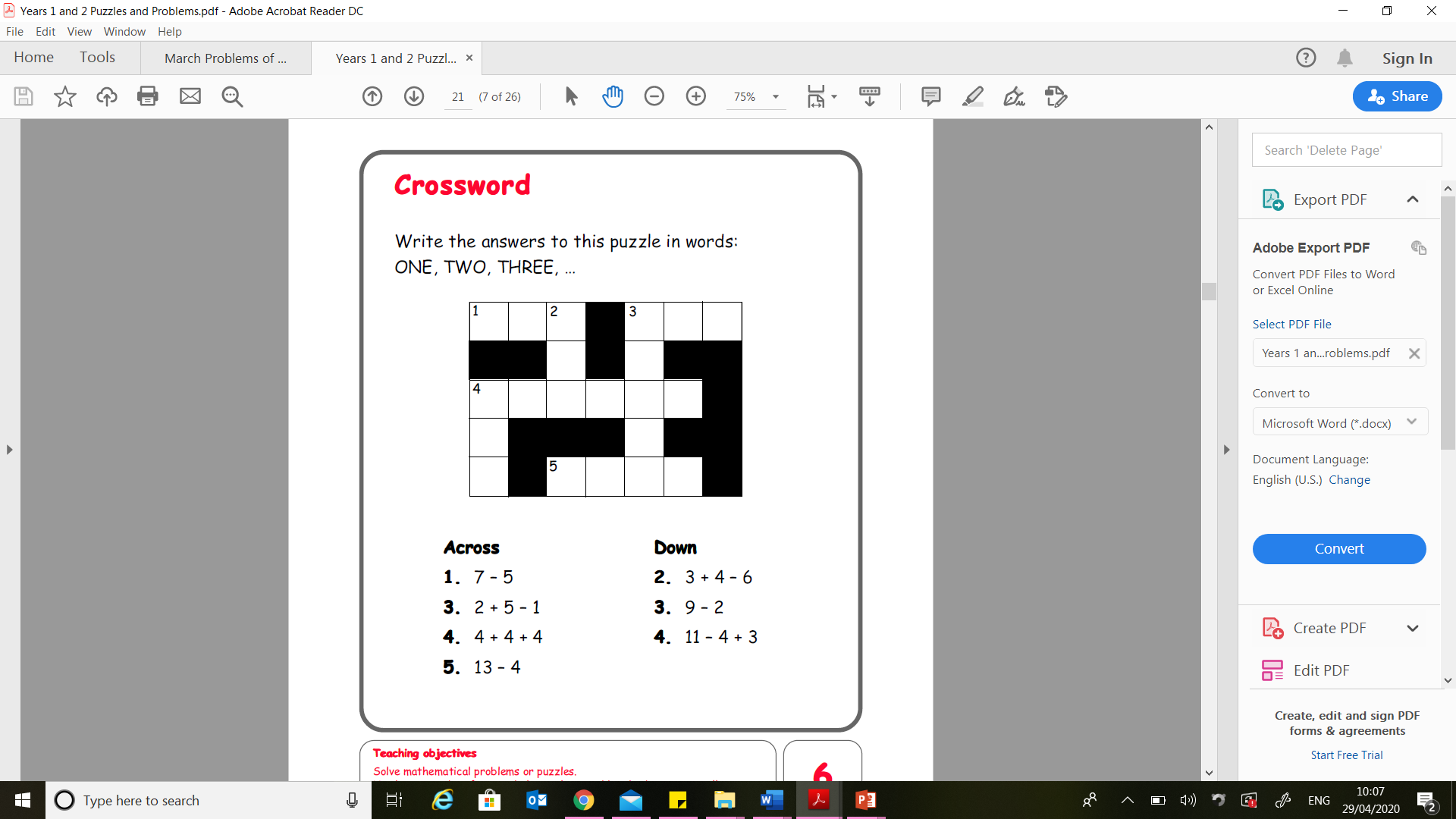 Task 6 (Doesn’t need to be completed for the challenge but will stretch your brain even more)!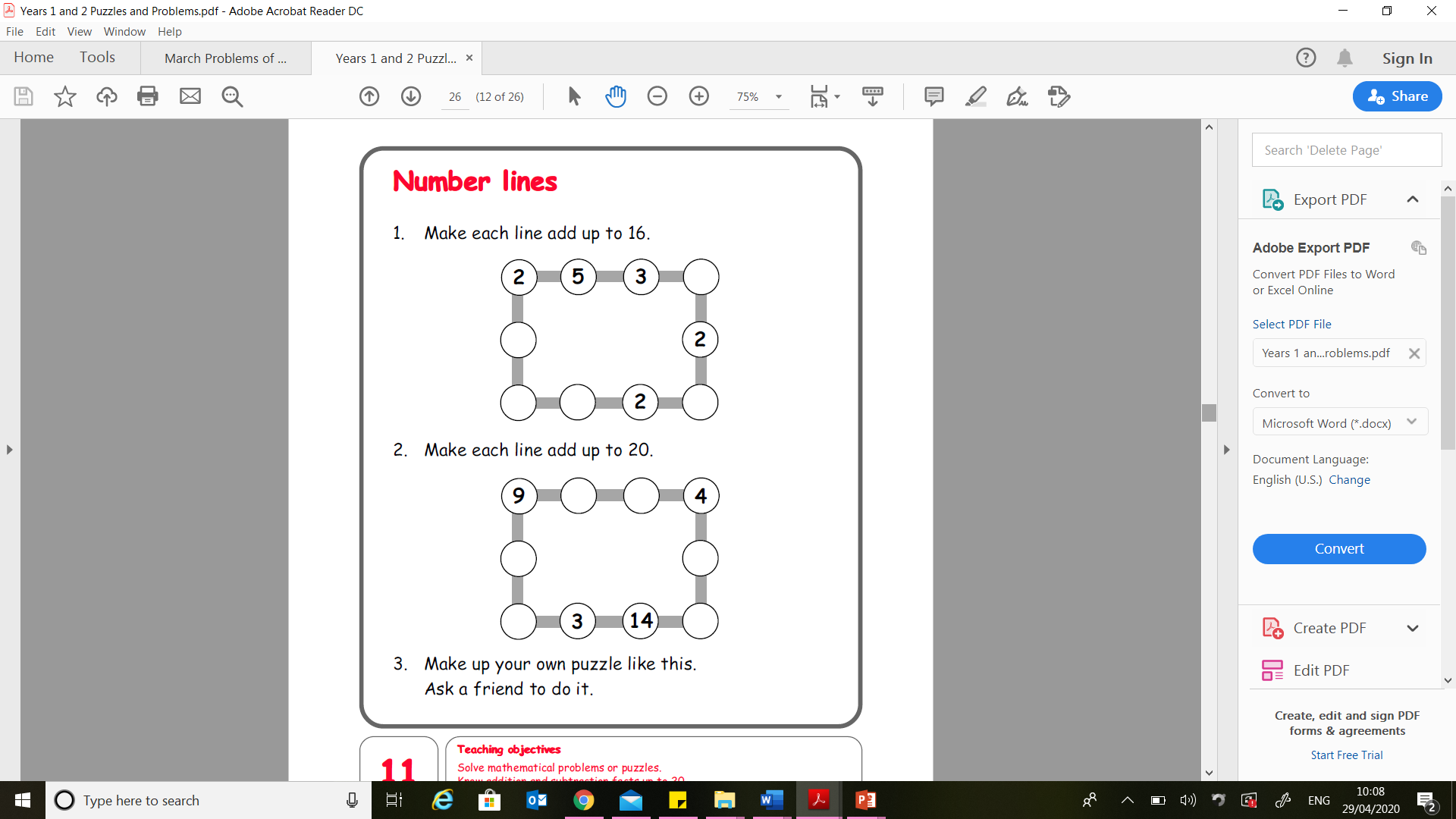 Good Luck!